PROPOSAL FOR STUDENT MEMBERSHIPName: Last, First, Middle InitialHome Address: Telephone: 		Email: School Address: Birth date: 		Place of birth: Citizenship: Education: (List educational institution(s), degree(s) awarded or expected, and graduation date(s))Sponsor’s evaluation of student’s interest and future plans:Plans for SWG Liaison:Signatures:Applicant: Sponsor: SWG Liaison (if different from sponsor): Date: 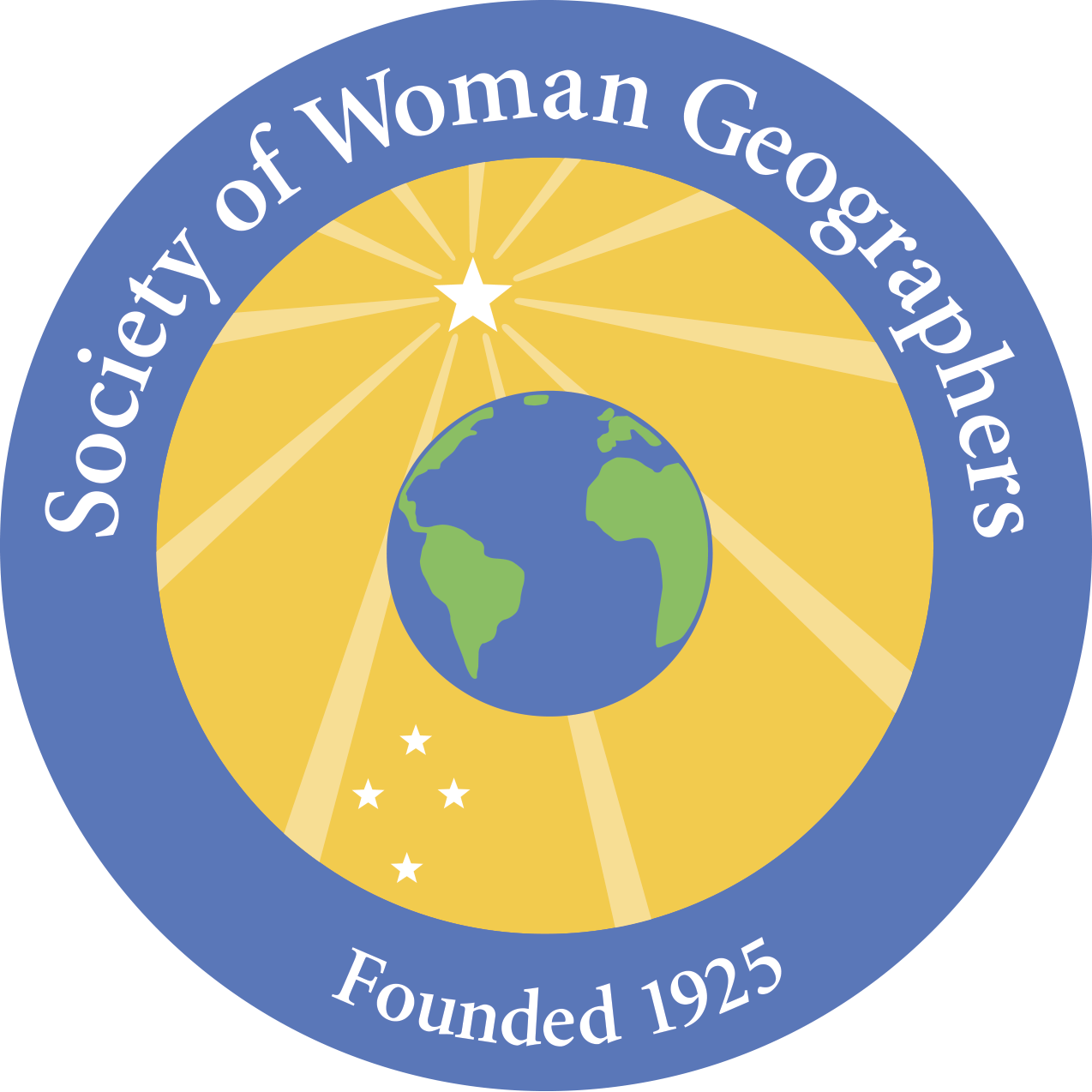 The Society of Woman Geographers415 East Capitol Street, SEWashington, DC  20003Phone 202-546-9228  Email: Headquarters@iswg.orgwww.iswg.org